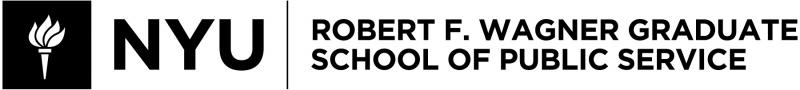 CORE-GP 1022 Introduction to Public PolicyFall 2023Instructor InformationDomingo Morel, Ph.D.Email: domingo.morel@nyu.eduOffice Hours: By appointmentCourse InformationClass Meeting Times: Thursdays 2:00-3:40 PMClass Location: GCASL 361Recitation Session: TBDCourse DescriptionThis course is designed to expose students to various characteristics of policymaking in the American political system. Relying broadly, but not limited to, political science research, we will examine some of the political institutions and key actors that develop American public policy. We will consider several venues for policymaking – including agenda setting, legislation, and interest group activity – and examine how political institutions shape and constrain policymaking at the local, state, and national level.Course and Learning ObjectivesBy the end of this course students should be able to:Identify key political actors in the policymaking process and explain how institutions, interests, and ideas shape the policy process.Clearly articulate and frame a policy issue in a way that calls attention to it and mobilizes action. Develop the competence to identify the key stakeholders on an issue.Develop capacity to evaluate and recommend a policy response to a specific policy problem using criteria of effectiveness, efficiency, and political feasibility.Develop the capacity to orally communicate policy recommendations.Learning Assessment TableCourse RequirementsClass participation: 20%Op-ed: 15%Stakeholder Analysis: 20%Strategy Memo: 20%Options Memo: 20%Presentation: 5%Class Participation (20%):Attendance/Discussion/Participation Our class will benefit greatly from active participation from all class members. The unique analysis and personal experiences that each of you contributes to the discussions will help educate the rest of us. Class participation consists of the following components: (1) attending class; (2) Be prepared by doing the required readings (3) engaging regularly in class discussions. Op-Ed (15%):One op-ed (typically 700-750 words, about 3 pages double-spaced) on an important current policy issue. The op-ed assignment will be discussed in your recitation section. This includes the op-ed prompt and rubric, and the op-ed project submission information. The due dates and deliverables for the op-eds are dependent on your recitation schedule.Stakeholder Analysis (20%), Options Memo (20%), and Strategy Memo (20%):These three assignments comprise a semester-long focus on a single policy topic. We will discuss in greater detail in class and in your recitations. Students will be able to choose their own policy topic within the following broad issues areas of U.S. domestic policy: education, criminal justice, poverty, inequality, housing, and immigration. If there is a compelling reason to choose a topic outside of these issue areas, please let me know.Client Presentation (5%):Students will (1) attend a workshop or training on creating client presentations, (2) submit a PowerPoint slide deck regarding the Student’s Options Memo, and (3) present the slide deck in recitation. The workshop/training will occur outside of lecture/recitation. Details will be provided in recitation.Academic IntegrityAcademic integrity is a vital component of Wagner and NYU. All students enrolled in this class are required to read and abide by Wagner’s Academic Code. All Wagner students have already read and signed the Wagner Academic Oath. Plagiarism of any form will not be tolerated and students in this class are expected to report violations to me. If any student in this class is unsure about what is expected of you and how to abide by the academic code, you should consult with me.Henry and Lucy Moses Center for Student AccessibilityAcademic accommodations are available for students with disabilities.  Please visit the Moses Center for Students with Disabilities (CSD) website and click the “Get Started” button. You can also call or email CSD (212-998-4980 or mosescsd@nyu.edu) for information. Students who are requesting academic accommodations are strongly advised to reach out to the Moses Center as early as possible in the semester for assistance.NYU’s Calendar Policy on Religious HolidaysNYU’s Calendar Policy on Religious Holidays states that members of any religious group may, without penalty, absent themselves from classes when required in compliance with their religious obligations. You must notify me in advance of religious holidays or observances that might coincide with exams, assignments, or class times to schedule mutually acceptable alternatives. Students may also contact religiousaccommodations@nyu.edu for assistance.NYU’s Wellness ExchangeNYU’s Wellness Exchange has extensive student health and mental health resources. A private hotline (212-443-9999) is available 24/7 that connects students with a professional who can help them address day-to-day challenges as well as other health-related concerns.Wagner Writing CenterFor students interested in receiving additional feedback and support for their writing assignments, please visit the Wagner Writing Center or the NYU Writing Center. Required TextsBirkland, Thomas. 2020. An Introduction to the Policy Process: Theories, Concepts, and Models of Public Policymaking. Armonk, NY: M.E. Sharpe, Inc. (Available online – NYU Library)All other readings available on Brightspace unless otherwise indicated. There will be a small fee associated with some of the cases we will discuss in class.Course ScheduleCourse Learning ObjectiveCorresponding Assignment Title#1Op-ed Assignment#2Stakeholder Analysis#3Strategy memo#4Options Memo#5PresentationDateTopic and ReadingsSeptember 7Course IntroductionSeptember 14What is Public Policy? Birkland, Policy Process, Chapters 1 and 2September 21Political Actors and Institutions IBirkland, Policy Process, Chapters 4 and 5September 28Political Actors and Institutions IICivics 101. Starter Kit: How a Bill (really) Becomes a Law.
https://www.civics101podcast.org/civics-101-episodes/howabill Julia Azari, “It’s the Institutions Stupid,” Foreign Affairs July/August 2020. (Brightspace)October 5Power and Interest Groups Olson, Mancur. “The Logic of Collective Action.” In The Enduring Debate: Classic and Contemporary Readings in American Politics. W. W. Norton & Company, 2014, pp. 452–461. (Brightspace)Sabatier, Paul. 1988. “An Advocacy Coalition Framework of Policy Change and the Role of Policy-Oriented Learning Therein,” Policy Sciences, 21: 129-168. (Brightspace)Frank R. Baumgartner, Jeffrey M. Berry, Marie Hojnacki, David C. Kimball, and Beth L. Leech, 2009, Lobbying and Policy Change: Who Wins, Who Loses, and Why. Chicago: University of Chicago Press, Chapter 1: “Advocacy, Public Policy, and Policy Change,” 1-28. (Brightspace)October 12NO CLASS – Professor at a conferenceOctober 19SimulationTopic and materials will be presented in class. October 26Ethics and PolicymakingA Duty to Leak? Purchase Case from https://case.hks.harvard.edu/a-duty-to-leak/.Rosemary O’Leary, 2010, “Guerrilla Employees: Should Managers Nurture, Tolerate, or Terminate Them?” Public Administration Review 70(1): 8-19. (Brightspace)Sigal Samuel, “Why it’s so damn hard to make AI fair and unbiased,” Vox April 2022. https://www.vox.com/future-perfect/22916602/ai-bias-fairness-tradeoffs-artificial-intelligence November 2Agenda Setting Birkland, Policy Process, Chapter 6Frank R. Baumgartner, Jeffrey M. Berry, Marie Hojnacki, David C. Kimball, and Beth L. Leech, 2009, Lobbying and Policy Change: Who Wins, Who Loses, and Why. Chicago: University of Chicago Press, Chapter 9: “Washington: The Real No-Spin Zone,” 166-189. (Brightspace)November 9Policy Design Birkland, Policy Process, Chapter 9Weimer, David L. 1992. “Claiming Races, Broiler Contracts, Heresthetics, And Habits: Ten Concepts for Policy Design.” Policy Sciences 25: 135-159. (Brightspace)Sendhil Mullainathan, “Get Ready for Technological Upheaval by Expecting the Unimagined,” New York Times, September 2, 2017. https://www.nytimes.com/2017/09/02/business/economy/get-ready-for-technological-upheaval-by-expecting-the-unimagined.html November 16	ImplementationBirkland, Policy Process, Chapter 10Sabatier, P. and Mazmanian, D., “A Conceptual Framework of the Implementation Process.” (Brightspace)Podcast: The Ezra Klein Show, The Book I Wish Every Policymaker Would Read. June 6, 2023. https://podcasts.apple.com/us/podcast/the-book-i-wish-every-policymaker-would-read/id1548604447?i=1000615839464 November 23	NO CLASS - Thanksgiving November 30	Rulemaking and LitigationMcCubbins, Nall and Weingast. “Administrative Procedures as Instruments of Political Control” Journal of Law, Economics, 3(2): 243-277. (Brightspace)Law School for Everyone. “Episode 1: Litigation and the American Legal System.” https://nyu.kanopy.com/video/litigation-and-american-legal-systemEpstein, L., Knight, J., & A.D. Martin. 2001. The Supreme Court as a Strategic National Policymaker. Emory Law Journal, 50: 583-612. (Brightspace)December 7	Case Study: Education PolicyPodcast: This American Life, “The Problem We All Live With, Part One” https://www.thisamericanlife.org/562/the-problem-we-all-live-with-part-oneJackson, C. Kirabo, Rucker C. Johnson, and Claudia Persico. “The effects of school spending on educational and economic outcomes: Evidence from school finance reforms.” The Quarterly Journal of Economics 131, no. 1 (2015): 157-218. (Brightspace)Morel, D. 2023. “The state takeover of Houston public schools is about more than school improvement,” The Conversation. https://theconversation.com/the-state-takeover-of-houston-public-schools-is-about-more-than-school-improvement-202024 December 14Evidence Based PolicymakingMichael Callen, Adnan Khan, Asim I. Khwaja, Asad Liaqat and Emily Myers, “These 3 barriers make it hard for policymakers to use the evidence that development researchers produce,” Monkeycage (Washington Post), August 17, 2017. https://www.washingtonpost.com/news/monkey-cage/wp/2017/08/13/these-3-barriers-make-it-hard-for-policymakers-to-use-the-evidence-that-development-researchers-produce/ Paul Cairney and Kathryn Oliver, “Evidence-based policymaking is not like evidence-based medicine, so how far should you go to bridge the divide between evidence and policy?” Health Research Policy and Systems volume 15, Article number: 35 (2017). (Brightspace)Kristin Anderson Moore, Brett V. Brown, and Harriet J. Scarupa, 2003, “The Uses (and Misuses) of Social Indicators: Implications for Public Policy,” Child Trends Research Brief #2003-01(Brightspace)